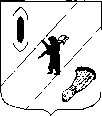 СОБРАНИЕ  ПРЕДСТАВИТЕЛЕЙГАВРИЛОВ-ЯМСКОГО  МУНИЦИПАЛЬНОГО  РАЙОНАРЕШЕНИЕО внесении изменений в решение Собрания представителей Гаврилов-Ямского муниципального района от 17.11.2022 № 192 «Об утверждении прогнозного плана (программы) приватизации муниципального имущества Гаврилов-Ямского муниципального района  на 2023 год»Принято Собранием  представителей Гаврилов-Ямского  муниципального района22.12.2022 Руководствуясь Федеральным законом от 21.12.2001 № 178-ФЗ «О приватизации государственного и муниципального имущества», статьями 22 и 41 Устава Гаврилов-Ямского муниципального района Ярославской области, Порядком приватизации муниципального имущества Гаврилов-Ямского муниципального района, утверждённым решением Собрания представителей Гаврилов-Ямского муниципального района от 25.01.2007 №224, Собрание представителей Гаврилов-Ямского муниципального района РЕШИЛО:1. Внести изменения в раздел 4. «Перечень объектов недвижимого имущества, составляющих казну Гаврилов-Ямского муниципального района и подлежащих продаже в 2023 году» прогнозного плана (программы) приватизации муниципального имущества Гаврилов-Ямского муниципального района на 2023 год, утверждённого решением Собрания представителей Гаврилов-Ямского муниципального района от 17.11.2022 № 192 «Об утверждении прогнозного плана (программы) приватизации муниципального имущества Гаврилов-Ямского муниципального района на 2023 год», дополнив Перечень пунктом 2 следующего содержания:2. Решение опубликовать в районной массовой газете «Гаврилов-Ямский вестник» и разместить на официальном сайте Администрации Гаврилов-Ямского муниципального района, а также на официальном сайте Российской Федерации в сети Интернет для размещения информации о проведении торгов - www.torgi.gov.ru.3. Настоящее решение вступает в силу с момента официального опубликования.Глава Гаврилов-Ямского муниципального района						 А.Б.СергеичевПредседатель Собрания представителей Гаврилов-Ямского муниципального района 						 А.А.Мазиловот 22.12.2022№ 2092.Нежилое здание музыкальной школы общей площадью 480 кв.м, с кадастровым номером 76:04:010101:886, с земельным участком общей площадью 2023 кв.м, с кадастровым номером 76:04:010341:410, категория земель: земли населённых пунктов, разрешённое использование: для эксплуатации здания детской школы искусств Ярославская область, г.Гаврилов-Ям, ул.Клубная, д.8Не используется с 01.01.2023